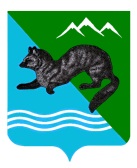 ПОСТАНОВЛЕНИЕАДМИНИСТРАЦИИ  СОБОЛЕВСКОГО  МУНИЦИПАЛЬНОГО  РАЙОНА КАМЧАТСКОГО  КРАЯ00 сентября  2021                       с. Соболево                                            №000О начале отопительного сезона в Соболевском сельском поселении Соболевского муниципального района Камчатского краяна 2021-2022гг. Руководствуясь пунктом 5 Правил предоставления коммунальных услуг собственникам и пользователям помещений в многоквартирных домах и жилых домов, утвержденных постановлением Правительства Российской Федерации от 06 мая 2011 года №354, приказом Министерства энергетики Российской Федерации от 12 марта 2013 г. № 103 «Об утверждении правил оценки готовности к отопительному периоду», пунктом 11.7 Правил технической эксплуатации тепловых энергоустановок, утвержденных приказом Министерства энергетики Российской Федерации от 24 марта 2003 года №115, администрация Соболевского муниципального района АДМИНИСТРАЦИЯ  ПОСТАНОВЛЯЕТ:Начать отопительный период в Соболевском сельском поселении при сохранении среднесуточной температуры воздуха ниже 8 градусов Цельсия  в течение 5 суток, но не позднее расчетной даты отопительного сезона 15 сентября 2021 года в 00:00 часов.   Управлению делами администрации Соболевского муниципального района направить настоящее постановление для опубликования в районной газете «Соболевский вестник» и разместить на официальном сайте Соболевского муниципального района Камчатского края в информационно-телекоммуникационной сети Интернет. Настоящее постановление вступает в силу после его официального опубликования (обнародования). 4.  Контроль по исполнению настоящего положения возложить на комитет по экономике ТЭК, ЖКХ и управлению муниципальным имуществом администрации Соболевского муниципального района.	Глава Соболевского муниципального района							В.И. Куркин